.Music: Use any music of your choice. If necessary, add an easy tag, like side bumps or out-out-in-in.One of my favorites is Le Freak by Chic.Teach this dance as a line dance with everyone facing 12 o’clock first, then after the teach, get everyone partnered up into lines.¼, TOUCH X 4 (¼ BOX TURN),R VINE, ROLLING L VINE,SIDE, TOGETHER, SHUFFLE FWD, SHUFFLE FWD, TOUCH ACROSS, ½ UNWIND,FORWARD, TOGETHER, FORWARD, TOUCH, TOUCH OUT-IN-OUT-IN,(You should be back in front of your partner here),Start over!Email: amyc@linefusiondance.comStreet Party Contra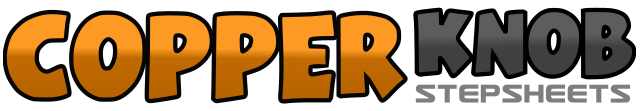 .......Count:32Wall:2Level:Beginner - Contra.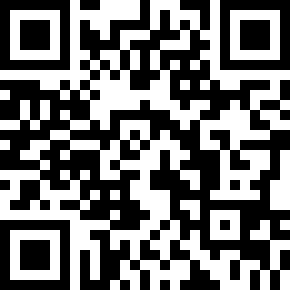 Choreographer:Amy Christian (USA) - June 2023Amy Christian (USA) - June 2023Amy Christian (USA) - June 2023Amy Christian (USA) - June 2023Amy Christian (USA) - June 2023.Music:Le Freak - ChicLe Freak - ChicLe Freak - ChicLe Freak - ChicLe Freak - Chic........1-2¼ Turn right, step FORWARD on R, Touch L next to R, (clap)                    3:003-4¼ Turn right, Step BACK on L, Touch R next to L, (clap)                             6:005-6¼ Turn right, Step FORWARD on R, Touch L next to R, (clap)                    9:007-8¼ Turn right, Step BACK on L, Touch R next to L, (clap)                            12:001-4Step R to right side, Step L behind R, Step to right side, Touch L next to R, (clap),5-8Rolling vine L (clap), (or a regular L vine),1-2Step R to right side, Step L next to R,3&4Shuffle forward R-L-R,5&6Shuffle forward L-R-L,7-8Touch R across L, Unwind ½ turn left, transferring weight on to R,1-4Step forward on L, Step R next to L, Step forward on L, Touch R next to L, (Clap or Snap)5-8Touch R out-in-out-in,